Your recent request for information is replicated below, together with our response.How many reports have been made to Police Scotland of sexual assaults which are alleged to have taken place at University Hospital Crosshouse since January 1st 2019?There has been one incident of sexual assault. How many reports have been made to Police Scotland of rape which are alleged to have taken place at University Hospital Crosshouse since January 1st 2019?How many of the above points 1 and 2 were reported to have taken place on a hospital ward?How many people have been charged with sexual assault/rape re. 1 and 2 above?I can advise that 1 individual was charged with Sexual Assault.I can advise you that Police Scotland does not hold any of the above requested information.  In terms of Section 17 of the Act, this letter represents a formal notice that information is not held.By way of explanation, a search of our systems has not revealed any relevant information.If you require any further assistance please contact us quoting the reference above.You can request a review of this response within the next 40 working days by email or by letter (Information Management - FOI, Police Scotland, Clyde Gateway, 2 French Street, Dalmarnock, G40 4EH).  Requests must include the reason for your dissatisfaction.If you remain dissatisfied following our review response, you can appeal to the Office of the Scottish Information Commissioner (OSIC) within 6 months - online, by email or by letter (OSIC, Kinburn Castle, Doubledykes Road, St Andrews, KY16 9DS).Following an OSIC appeal, you can appeal to the Court of Session on a point of law only. This response will be added to our Disclosure Log in seven days' time.Every effort has been taken to ensure our response is as accessible as possible. If you require this response to be provided in an alternative format, please let us know.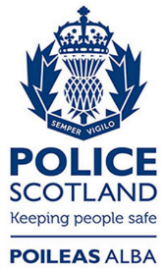 Freedom of Information ResponseOur reference:  FOI 23-2257Responded to:  02 October 2023